Определенный артикль с названиями городских объектов и различных учреждений   Определенный артикль отсутствует: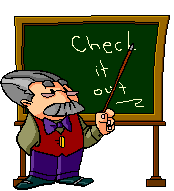 в названиях улиц, площадей, парков:Blackrock Road, Fifth Avenue, Tverskaya Street, Trafalgar Square, Hyde Park, Gorky Park, Broadway, Piccadilly Circus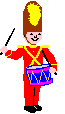 Исключение: the Strand, the Mall, the High Streetв названиях коммерческих учреждений, фирм, сетей магазинов, авиакомпаний:Xerox, Collins, Samsung, LG, British Airlinesв названии космических кораблей:Challenger, Discoverв названии месяцев и дней недели, а также праздников:January, Monday, Christmas, Easterв названии языков:Russian, English, JapaneseИсключение: если вместе со словом. обозначающим название языка, употребляется слово language: the Russian language, the English languageв названиях исторических зданий, церквей и соборов:St. Basil's Cathedral, St. Paul's Cathedral, St. John's Church   Определенный артикль употребляется:в названиях шоссе и автострад:the M1, the A1, the E95в названиях кинотеатров:the Odeonв названиях гостиниц:the Ritz, the Hilton, the Savoyв названиях дворцов, ресторанов, клубов, кафе и баров:the Winter Palace, the Bombay Restaurant, the Red Lion (pub), the Black Swanв названиях музеев и галерей:the Tretyakov Gallery, the British Museum, the Louvre, the National Galleryв названиях театров:the Globe, the Covent Gardenв названиях исторических зданий:the Kremlin, the Tower, the White Houseв названии газет и журналов:the Washington Post, the Times, the Daily TelegraphИсключение: названия неанглийских изданий употребляются с "родными артиклями" или без них: Trud, Pravda, Newsweek, Der Spiegel, Le Mondв названиях кораблей и поездов:the Sedov, the Titanic, the Orient Expressв названиях институтов государственной власти и партий:the United Nations, the House of Lords, the SenateИсключения: Parliament, Congressв названиях исторических периодов и событий:the Great Patriotic War, the Great French Revolution, the Dark Agesв названиях музыкальных групп, если в названии используется существительное во множественном числе:the Beatles, the Rolling Stonesв названиях спортивных состязаний:the Olympic Games, the Grand Slam Tournament, the World Cup